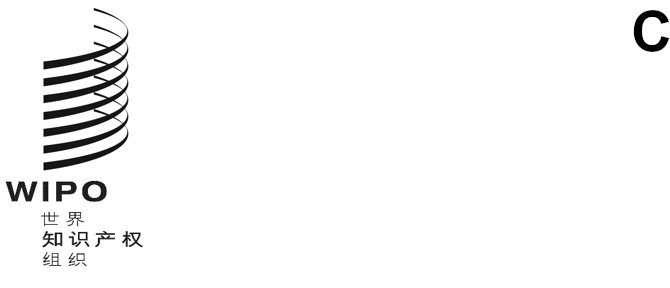 A/61/inf/4原文：英文日期：2020年9月15日世界知识产权组织成员国大会第六十一届系列会议
2020年9月21日至25日，日内瓦截至2020年8月31日的会费缴纳情况秘书处编拟的信息文件本文件载有“截至2020年6月30日的会费缴纳情况”（文件WO/PBC/31/9）中所载信息的更新资料。截至2020年6月30日的会费拖欠情况年度会费拖欠情况
（列入特别（冻结）账号的最不发达国家1990年之前的会费拖欠除外）以下表格列出截至2020年8月31日根据自1994年1月1日起适用的单一会费制，并根据六个会费供资联盟（巴黎、伯尔尼、国际专利分类、尼斯、洛迦诺、维也纳）和世界知识产权组织（产权组织）（用于不属于任何联盟成员的产权组织成员国）以前所适用的会费制的会费拖欠情况，但列入特别（冻结）账户的最不发达国家（LDC）1990年以前的会费拖欠除外，这些拖欠未列入该表，而在下文第5段的表中列出。拖欠总额（列入特别（冻结）账号的最不发达国家1990年之前的会费拖欠除外）说　明2020年8月31日逾期未付的会费总额达526万瑞郎，其中约398万瑞郎涉及单一会费制，而127万瑞郎涉及1994年以前会费供资联盟和产权组织的会费。拖欠总额526万瑞郎（见上表）相当于2020年应缴会费发票总额（数额约为1,740万瑞郎）的约30%。国际局于2020年9月1日至9月21日期间收到的任何缴款，将在成员国大会审查本文件时向其报告。列入特别（冻结）账户的最不发达国家
1990年以前年度会费拖欠情况需回顾的是，根据产权组织成员国会议和巴黎联盟及伯尔尼联盟大会在其1991年例会上作出的决定，凡最不发达国家（LDC）1990年前拖欠的会费款项均列入特别账户，截至1989年12月31日拖欠的会费数额予以冻结（见文件AB/XXII/20及AB/XXII/22第127段）。截至2020年8月31日拖欠巴黎联盟、伯尔尼联盟和产权组织会费的情况列于下表。国际局于2020年9月1日至9月21日期间收到的任何缴款，将在成员国大会审查本文件时向其报告。列入特别（冻结）账号的最不发达国家1990年之前的拖欠总额周转金基金欠额下表列出2020年8月31日各国应向周转金基金缴款的数额，该基金由两个会费供资联盟（即：巴黎联盟和伯尔尼联盟）设立。国际局于2020年9月1日至9月21日期间收到的缴款，将在成员国大会审查本文件时向其报告。周转基金欠款总额过去十年间会费和周转基金拖欠款额的变化情况自从1994年实行单一会费制，并为发展中国家创建更加公平的新会费等级以来，会费的拖欠大大减少。下表列出自2010年以来会费（包括“冻结的”最不发达国家欠款）和周转基金（WCF）的欠款总‍额。[文件完]国　家单一/联盟/
产权组织无拖欠/拖欠年份拖欠数额
（瑞　郎）拖欠数额
（瑞　郎）占拖欠
总额的
百分比国　家单一/联盟/
产权组织（星号表示部分缴纳会费）合　计占拖欠
总额的
百分比阿富汗无拖欠阿尔巴尼亚无拖欠阿尔及利亚无拖欠安道尔单一2011,3950.22安哥拉无拖欠安提瓜和巴布达无拖欠阿根廷单一19*+20123,7172.35亚美尼亚无拖欠澳大利亚无拖欠奥地利无拖欠阿塞拜疆无拖欠巴哈马无拖欠巴林单一205,6970.11孟加拉国无拖欠巴巴多斯无拖欠白俄罗斯无拖欠比利时单一20*33,7900.64伯利兹单一19+205,6980.11贝宁无拖欠不丹无拖欠多民族玻利维亚国单一13+14+15+16+17+18+19+2022,7920.43波斯尼亚和黑塞哥维那无拖欠博茨瓦纳无拖欠巴西单一2091,1581.73文莱达鲁萨兰国无拖欠保加利亚无拖欠布基纳法索单一201,4240.03布隆迪单一94+95+96+97+98+99+00+01+02+03+04+05+06+07+08+09+10+11+12+13+14+15+16+17+18+19+2040,299巴黎90+91+92+9313,27653,5751.02佛得角单一18*+19+205,8270.11柬埔寨无拖欠喀麦隆无拖欠加拿大无拖欠中非共和国单一94+95+96+97+98+99+00+01+02+03+04+05+06+07+08+09+10+11+12+13+14+15+16+17+18+19+2040,299巴黎90+91+92+9313,276伯尔尼90+91+92+937,46061,0351.16乍得单一94+95+96+97+98+99+00+01+02+03+04+05+06+07+08+09+10+11+12+13+14+15+16+17+18+19+2040,299巴黎90+91+92+9313,276伯尔尼90+91+92+937,46061,0351.16智利单一2011,3950.22中国无拖欠哥伦比亚无拖欠科摩罗单一06+07+08+09+10+11+12+13+14+15+16+17+18+19+2021,3600.41刚果单一20*4370.01库克群岛无拖欠哥斯达黎加无拖欠科特迪瓦无拖欠克罗地亚无拖欠古巴无拖欠塞浦路斯无拖欠捷克共和国无拖欠朝鲜民主主义人民共和国无拖欠刚果民主共和国单一94+95+96+97+98+99+00+01+02+03+04+05+06+07+08+09+10+11+12+13+14+15+16+17+18+19+2040,299巴黎90+91+92+93159,959伯尔尼90+91+92+9390,326290,5845.52丹麦无拖欠吉布提单一12+13+14+15+16+17+18+19+2012,8160.24多米尼克单一202,8490.05多米尼加单一94+95+96+97+98+99+00+01+02+03+04+05+06+07+08+09+10+11+12+13+14+15+16+17+18+19+20138,278巴黎74*+75+76+77+78+79+80+81
+82+83+84+85+86+87+88+89+90+91
+92+93898,6401,036,91819.68厄瓜多尔无拖欠埃及无拖欠萨尔瓦多单一202,8490.05赤道几内亚单一12+13+14+15+16+17+18+19+2017,0910.32厄立特里亚单一19+202,8480.05爱沙尼亚无拖欠斯威士兰无拖欠埃塞俄比亚无拖欠斐济无拖欠芬兰无拖欠法国无拖欠加蓬单一20*1,3320.03冈比亚无拖欠格鲁吉亚无拖欠德国无拖欠加纳无拖欠希腊无拖欠格林纳达单一202,8490.05危地马拉无拖欠几内亚单一94+95+96+97+98+99+00+01+02+03+04+05+06+07+08+09+10+11+12+13+14+15+16+17+18+19+2040,299巴黎90+91+92+9313,276伯尔尼90+91+92+937,46061,0351.16几内亚比绍单一94+95+96+97+98+99+00+01+02+03+04+05+06+07+08+09+10+11+12+13+14+15+16+17+18+19+2040,299巴黎90+91+92+9313,276伯尔尼92+933,85857,4331.09圭亚那单一20*9270.02海地无拖欠罗马教廷无拖欠洪都拉斯单一202,8490.05匈牙利无拖欠冰岛无拖欠印度单一20*5,7200.11印度尼西亚单一2045,5790.87伊朗伊斯兰共和国无拖欠伊拉克单一18*+19+2023,3770.44爱尔兰无拖欠以色列无拖欠意大利单一20683,68512.98牙买加单一20*4990.01日本无拖欠约旦无拖欠哈萨克斯坦无拖欠肯尼亚无拖欠基里巴斯单一201,4240.03科威特无拖欠吉尔吉斯斯坦无拖欠老挝人民民主共和国单一201,4240.03拉脱维亚无拖欠黎巴嫩单一19+2011,3940.22莱索托无拖欠利比里亚无拖欠利比亚单一15*+16+17+18+19+2052,5791.00列支敦士登无拖欠立陶宛无拖欠卢森堡无拖欠马达加斯加无拖欠马拉维单一18+19+204,2720.08马来西亚无拖欠马尔代夫单一202,8490.05马里单一19*+202,1960.04马耳他无拖欠马绍尔群岛单一18+19+208,5470.16毛里塔尼亚单一94+95+96+97+98+99+00+01+02+03+04+05+06+07+08+09+10+11+12+13+14+15+16+17+18+19+2040,299巴黎90*+91+92+9312,217伯尔尼90+91+92+937,46059,9761.14毛里求斯无拖欠墨西哥无拖欠密克罗尼西亚联邦单一05*+06+07+08+09+10+11+12+13+14+15+16+17+18+19+2042,9880.82摩纳哥无拖欠蒙古无拖欠黑山无拖欠摩洛哥无拖欠莫桑比克无拖欠缅甸无拖欠纳米比亚无拖欠尼泊尔无拖欠荷兰无拖欠新西兰无拖欠尼加拉瓜无拖欠尼日尔单一94+95+96+97+98+99+00+01+02+03+04+05+06+07+08+09+10+11+12+13+14+15+16+17+18+19+2040,299巴黎91*+92+938,462伯尔尼91+92+935,66554,4261.03尼日利亚单一20*6,2830.12纽埃单一201,4230.03北马其顿无拖欠挪威无拖欠阿曼无拖欠巴基斯坦无拖欠巴拿马单一205,6970.11巴布亚新几内亚单一19*+203,0270.06巴拉圭单一202,8490.05秘鲁无拖欠菲律宾无拖欠波兰无拖欠葡萄牙无拖欠卡塔尔单一2011,3950.22大韩民国无拖欠摩尔多瓦共和国无拖欠罗马尼亚无拖欠俄罗斯联邦无拖欠卢旺达无拖欠圣基茨和尼维斯无拖欠圣卢西亚无拖欠圣文森特和格林纳丁斯单一19+205,6980.11萨摩亚无拖欠圣马力诺无拖欠圣多美和普林西比无拖欠沙特阿拉伯单一2045,5790.87塞内加尔无拖欠塞尔维亚无拖欠塞舌尔单一202,8490.05塞拉利昂无拖欠新加坡无拖欠斯洛伐克无拖欠斯洛文尼亚无拖欠所罗门群岛无拖欠索马里单一94+95+96+97+98+99+00+01+02+03+04+05+06+07+08+09+10+11+12+13+14+15+16+17+18+19+2040,299产权组织90+91+92+934,45244,7510.85南非无拖欠西班牙无拖欠斯里兰卡无拖欠苏丹无拖欠苏里南单一19+205,6980.11瑞典无拖欠瑞士无拖欠阿拉伯叙利亚共和国无拖欠塔吉克斯坦无拖欠泰国无拖欠东帝汶单一19+202,8480.05多哥单一08*+09+10+11+12+13+14+15+16+17+18+19+2017,9280.34汤加无拖欠特立尼达和多巴哥无拖欠突尼斯单一18*+19+2013,5290.26土耳其无拖欠土库曼斯坦无拖欠图瓦卢无拖欠乌干达无拖欠乌克兰无拖欠阿拉伯联合酋长国无拖欠联合王国无拖欠坦桑尼亚联合共和国单一20*1740.00美利坚合众国单一19*+201,994,08037.85乌拉圭单一205,6970.11乌兹别克斯坦无拖欠瓦努阿图单一17*+18+19+204,6720.09委内瑞拉玻利瓦尔共和国单一13*+14+15+16+17+18+19+2081,1201.54越南无拖欠也门单一14+15+16+17+18+19+209,9680.19赞比亚无拖欠津巴布韦无拖欠总　计5,268,915100拖欠总额单一会费3,989,116会费供资联盟和产权组织1,279,799总　计5,268,915国　家联盟/产权组织拖欠年份拖欠数额
（瑞　郎）拖欠数额
（瑞　郎）占拖欠总额的百分比国　家联盟/产权组织（星号表示部分缴纳会费）合　计占拖欠总额的百分比布基纳法索巴黎冻结78*+79+80+81+82+83+84+85+86+87+88+89211,405伯尔尼冻结78+79+80+81+82+83+84+85+86+87+88+89131,084342,4898.90布隆迪巴黎冻结78+79+80+81+82+83+84+85+86+87+88+89214,7385.58中非共和国巴黎冻结76*+77+78+79+80+81+82+83+84+85+86+87+88+89273,509伯尔尼冻结80*+81+82+83+84+85+86+87+88+89114,858388,36710.09乍得巴黎冻结71+72+73+74+75+76+77+78+79+80+81+82+83+84+85+86+87+88+89250,957伯尔尼冻结72+73+74+75+76+77+78+79+80+81+82+83+84+85+86+87+88+89156,387407,34410.59刚果民主共和国巴黎冻结81*+82+83+84+85+86+87+88+89500,200伯尔尼冻结81*+82+83+84+85+86+87+88+89301,015801,21520.82冈比亚产权组织冻结83+84+85+86+87+88+8955,2501.44几内亚巴黎冻结83+84+85+86+87+88+89148,779伯尔尼冻结83*+84+85+86+87+88+8981,293230,0725.98几内亚比绍巴黎冻结8923,2130.60马里巴黎冻结84+85+86+87+88+89132,377伯尔尼冻结76*+77+78+79+80+81+82+83+84+85+86+87+88+89159,485291,8627.58毛里塔尼亚巴黎冻结77*+78+79+80+81+82+83+84+85+86+87+88+89219,120伯尔尼冻结74+75+76+77+78+79+80+81+82+83+84+85+86+87+88+89150,618369,7389.61尼日尔巴黎冻结81+82+83+84+85+86+87+88+89179,097伯尔尼冻结80*+81+82+83+84+85+86+87+88+89109,915289,0127.51索马里产权组织冻结83+84+85+86+87+88+8955,2501.44多哥巴黎冻结84+85+86+87+88+89132,377伯尔尼冻结83*+84+85+86+87+88+8987,785220,1625.72乌干达巴黎冻结83*+84+85+86+87+88+89140,3723.65也门产权组织冻结87*+88+8919,1420.50总　计3,848,226100.00拖欠数额
（瑞　郎）巴黎冻结2,426,144伯尔尼冻结1,292,440产权组织冻结129,642总　计3,848,2263,848,226国　家联　盟欠　额
（瑞　郎）欠　额
（瑞　郎）国　家联　盟合　计布隆迪巴黎4,832中非共和国巴黎943乍得巴黎6,377伯尔尼1,9808,357刚果民主共和国巴黎14,057伯尔尼1,72715,784几内亚巴黎7,508伯尔尼2,91510,423总　计40,339巴黎联盟33,717伯尔尼联盟6,622总　计40,339截至12月31日的会费拖欠情况
（单位：百万瑞郎）截至12月31日的会费拖欠情况
（单位：百万瑞郎）截至12月31日的会费拖欠情况
（单位：百万瑞郎）截至12月31日的会费拖欠情况
（单位：百万瑞郎）截至12月31日的会费拖欠情况
（单位：百万瑞郎）截至12月31日的会费拖欠情况
（单位：百万瑞郎）年　份单一会费会费供资联盟“冻结”欠款周转基金总　计20103.122.434.410.0410.0020112.752.374.390.049.5520122.262.284.390.048.9720132.262.124.360.048.7820141.391.824.300.047.5520151.891.773.920.047.6220162.241.693.850.047.8220171.591.523.850.047.0020182.131.503.850.047.5220193.091.283.850.048.26